FICHE DE RENSEIGNEMENTS CALUIRE SC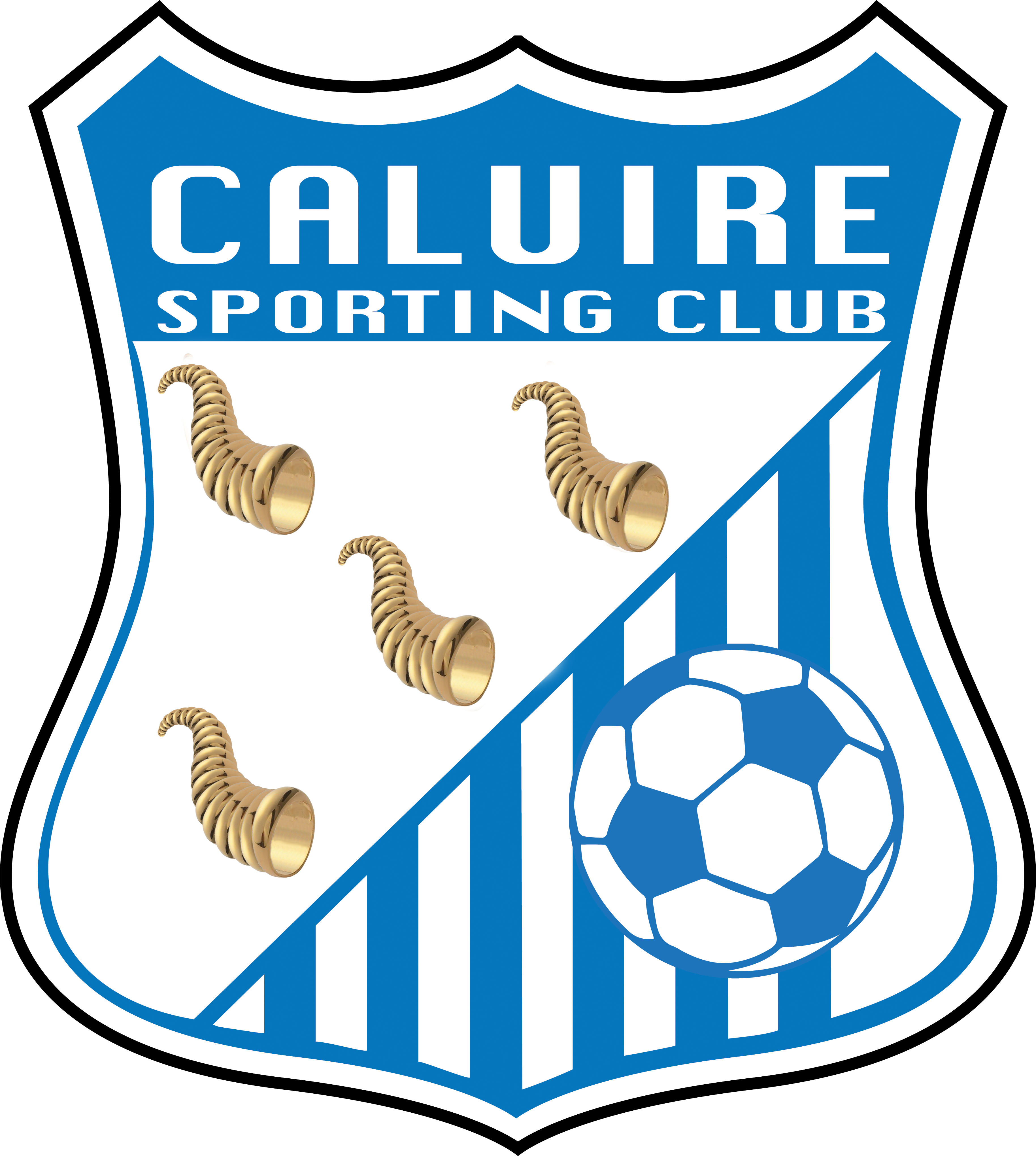 CATÉGORIE JEUNE - SAISON 2017-2018Nom du joueur : ……………………………………………………. Prénom : …………………………………………	Nom + Prénom du responsable légal : …………………………………………………………………………………...Adresse : ……………………………………………………………………………………………………………………. Code Postal : ……………….	 Ville : …………………………………............Tél : ……………………………………	Email : ………………………………………………………………...	Portable : ………………………………………….	Profession :	Nom + Prénom (du 2ème responsable légal) :	Tél :	Email :	Profession :	Je souhaite m’investir au club sur un plan : Sportif : encadrer des joueurs ; Administratif : intégrer le bureau du Comité Directeur ; Festif : participer à l’organisation de nos manifestations.Demande d’attestation pour C.E. : oui     non   (fournir une enveloppe timbrée avec votre adresse)Le CALUIRE SC se réserve le droit de supprimer certains entrainements en fonction des conditions climatiques.Montant total annuel dû : Paiement effectué : par ……… chèque(s) bancaire(s) - montant(s) : ……………€ ; ……………€ ; ……………€En espèces : ………………€   par ……… chèques vacances pour un total de : ………………€Carte M’ra	 N°:	(Acceptée et remboursée après encaissement).Coupon Sport	 N° 	(Acceptée et remboursée après encaissement).AUCUN REMBOURSEMENT DE LICENCE NE SERA ACCORDÉ SAUF CAS EXCEPTIONNEL, SOUS RÉSERVE DE PIÈCES JUSTIFICATIVES ET D’APPROBATION DU BUREAU.Je certifie avoir pris connaissance des documents suivants :PIÈCES À FOURNIRt intérieur	Charte	Feuille de routeRENOUVELLEMENTNOUVEAUMUTATIONU…..Pointure :29/31 ; 32/34 ; 35/37 ; 38/40 ; 41/43 ; 44/46Merci d’entourer la pointure qui vous convientDOTATION   2017/2018DOTATION   2017/2018Taille :150 (12/13 ans)   S       M     L	XL	    2XLMerci d’entourer la taille qui vous convientZONE RÉSERVÉE POUR LE CLUB – NE RIEN INSCRIREZONE RÉSERVÉE POUR LE CLUB – NE RIEN INSCRIRELe joueur :Catégorie : NOM : Prénom :    RENOUVELLEMENT       NOUVEAUACCORD DU RESPONSABLEINITIALES : ___ ___SIGNATURE :Paiement : Par chèque  Nb : ____	Banque : ___________________________ En espèces  Notes : ____________________________ Autre mode : ___________________________________Remise du dossier à : (initiales) :____ ____Saisie listing : (initiales) : ____ ____Paiement : Par chèque  Nb : ____	Banque : ___________________________ En espèces  Notes : ____________________________ Autre mode : ___________________________________Observations :RENOUVELLEMENTUne photo d’identité récente et en couleur ;La demande de licence + Tampon médecin ;4 timbres à 0,60€.           NOUVELLE LICENCE OU MUTATIONUne photo d’identité récente et en couleur ;La demande de licence + Tampon médecin ;4 timbres à 0,60€.Photocopie de la carte d’identité ou passeport ou livret de famille ou acte de naissance.         NOUVELLE LICENCE MINEUR ETRANGERJustificatif officiel de résidence des parents (quittance de loyer, facture...)	Photo d'identité à jour de la personneJustificatif du lien de filiation (acte de naissance)Justificatif d'identité et de nationalité du joueur (pièce nationale d'identité ou passeport)	Justificatif d'identité et de nationalité des parents du joueur (pièce nationale d'identité ou passeport)Demande de licence dûment complétée et signée	4 timbres à 0,60€	          NOUVELLE LICENCE MINEUR ISOLÉCertificat de scolaritéAttestation de résidence en foyerOrdonnance d’ouverture d’une tutelle d’étatJustificatif d'identité et de nationalité du joueur (pièce nationale d'identité ou passeport)Notification d’une décision du juge des tutellesDemande de licence dûment complétée et signée4 timbres à 0,60€	 